Harford Community College & West Virginia UniversityAssociate of Arts leading to 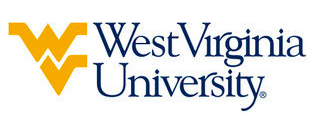 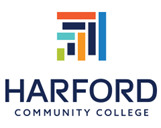 Bachelor of Arts - Political Science (WVU-BA) Suggested Plan of StudyStudents must have a GPA of 2.0 from POLS 1100, 1300, and 1200 to be admitted to the Political Science program upon transferring to West Virginia University. Students pursuing a degree in Political Science from West Virginia University may select an Area of Emphasis (AOE) as part of their course of study. Depending on the student’s choice of Area of Emphasis, the number of AOE Courses required will vary as requirements may be met at Westmoreland County. Students who complete AOE requirements at WCCC can replace those listed in their final two years with general elective credit. Students transferring to West Virginia University with an Associate of Arts or Associate of Science degree will have satisfied the General Education Foundation requirements at WVU.Students who have questions regarding this articulation agreement or the transferability of coursework may contact the WVU Office of the University Registrar. All other questions should be directed to the WVU Office of Admissions.      The above transfer articulation of credit between West Virginia University and Harford Community College, is approved by the Dean, or the Dean’s designee, and effective the date of the signature.  _______________________________           _____________________________          ______________	       Print Name				            Signature		  	      DateValerie Lastinger Ph.D. Associate Dean for WVU’s Eberly College of Arts & SciencesHarford Community CollegeHoursWVU EquivalentsHoursYear One, 1st SemesterYear One, 1st SemesterYear One, 1st SemesterYear One, 1st SemesterENGL 1013ENGL 1013MATH 11483MATH 1264PS 1013POLS 1023PSY 1013PSYC 1013Bio/Physical Science Elective3Bio/Physical Science Elective3Physical Education Elective1Physical Education Elective1TOTAL1617Year One, 2nd SemesterYear One, 2nd SemesterYear One, 2nd SemesterYear One, 2nd SemesterENG 1093ENGL 1023PS 1023POLS 2203SOC 1013SOCA 1013Math Elective3Math Elective3General Elective3General Elective3Physical Education Elective1Physical Education Elective1TOTAL1616Year Two, 1st SemesterYear Two, 1st SemesterYear Two, 1st SemesterYear Two, 1st SemesterHIST 1033HIST 2593PS 2013POLS 2TC3CJ 101 or PS 106 or PS 2043CJ 101 or POLS 1TC or POLS 2TC3Arts/Humanities Elective3Arts/Humanities Elective3Bio/Physical Science Elective4Bio/Physical Science Elective4TOTAL1616Year Two, 2nd SemesterYear Two, 2nd SemesterYear Two, 2nd SemesterYear Two, 2nd SemesterHIST 1043HIST 2613CMST 1013CSAD 1013Arts/Humanities Elective3Arts/Humanities Elective3General Elective6General Elective6TOTAL1515WEST VIRGINIA UNIVERSITYWEST VIRGINIA UNIVERSITYWEST VIRGINIA UNIVERSITYWEST VIRGINIA UNIVERSITYYear Three, 1st SemesterYear Three, 1st SemesterYear Three, 2nd SemesterYear Three, 2nd SemesterFOR LANG 1013FOR LANG 1023POLS 230 or 2403POLS 270 or 2713POLS 334 or 3603POL 102 or POLS 2603General Elective3ECAS Fine Arts Requirement3POLS 2503POLS 3003TOTAL15TOTAL15Year Four, 1st SemesterYear Four, 1st SemesterYear Four, 2nd SemesterYear Four, 2nd SemesterPOLS 3003POLS 487/488/4893POLS Elective 200-level or above 13POLS Elective 200-level or above 53POLS Elective 200-level or above 23Minor Course3POLS Elective 200-level or above 33Minor Course3POLS Elective 200-level or above 43POLS CAPSTONE1TOTAL15TOTAL14